REQUEST FOR GRANT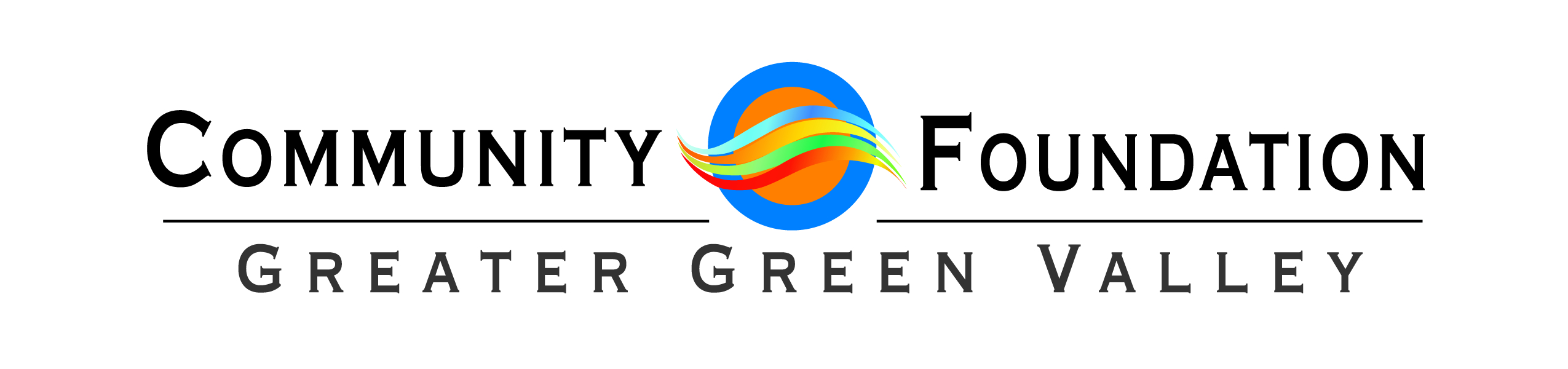 To receive a grant from the Community Foundation, the agency must be classified as a 501(c)3 not-for-profit agency by the Internal Revenue ServiceRequests for Grants must be emailed to exd@ggvcf.orgDeadline is April 1, 2024Grant Awards will be made prior to June 30th 2024PLEASE MAKE GRANT REQUEST AMOUNT $5,000 or lessRequested Grant Award Amount: Not For Profit Organization:Mailing address:Contact Person:Telephone:Email:Website: Please include a copy of the following:Latest reviewed/audited financial statements with notes and/or a year-end profit and loss report and balance sheet.  Please DO NOT submit IRS Form 990.Agency BudgetSend this completed application including personnel table accompanied by financials and budget information to exd@ggvcf.org by April 1, 2024. DO NOT MAIL OR HAND DELIVER. If you have questions, please contact Michelle at 520.625.4556 or email exd@ggvcf.org.Please delineate, in whatever detail necessary, your plans for use of the funds you are requesting from the Greater Green Valley Community Foundation.Agency Name:Budget Detail for Personnel Costs for Next YearPersonnel TablePlease explain anything you feel may be necessary:PositionTitleExempt/Full Time/Part TimeAnnualWageFringeBenefitsTotalCompensationExecutive Director/ManagerList All Additional Staff Members